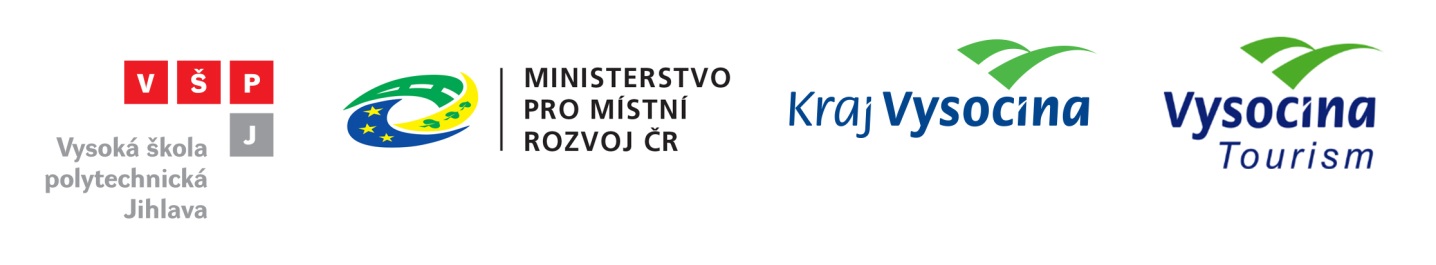 pořádajípod záštitouIng. Kamila Jankovského, ministra pro místní rozvoj České republiky, Mgr. Zdeňky Horníkové, předsedkyně Podvýboru pro cestovní ruch při Výboru pro veřejnou správu a regionální rozvoj Poslanecké sněmovny Parlamentu České republiky aMUDr. Jiřího Běhounka, hejtmana Kraje Vysočina,s mediální podporou časopisu COT business8. mezinárodní konferenci Aktuální problémy cestovního ruchu na téma„CESTOVNÍ RUCH – DESTINACE – REGIONÁLNÍ ROZVOJ“ve dnech 27. - 28. února 2013 v budově Vysoké školy polytechnické JihlavaProgram konference:Středa 27. února 20138:00 - 9:00	Prezence9:00 - 9:30	Slavnostní zahájení9:30 - 11:30	Plenární zasedání11:30 - 12:00	Přestávka na občerstvení12:00 - 13:30	Plenární zasedání13:30 - 14:30	Oběd14:30 - 17:30	Jednání v sekcích17:30 - 20:00	Neformální společenský večer s rautemČtvrtek 28. února 20138:30 - 13:30Terénní exkurze do areálu mistrovství světa v biatlonu v Novém Městě na Moravě organizovaná spolupořadatelem konference, příspěvkovou organizací Vysočina Tourism. Program druhého dne konference je hrazen z Regionálního operačního programu Jihovýchod.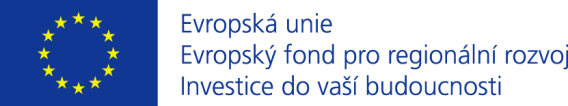 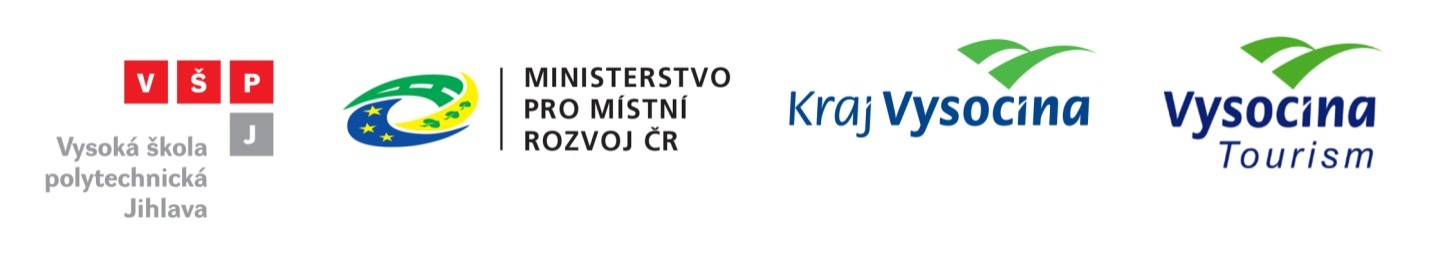 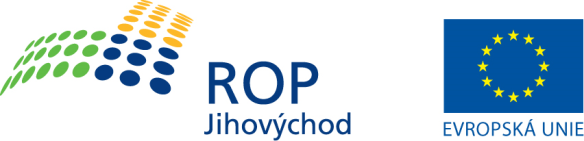 ODBORNÝ PROGRAM KONFERENCE, středa 27. února 2013ODBORNÝ PROGRAM KONFERENCE, středa 27. února 2013ODBORNÝ PROGRAM KONFERENCE, středa 27. února 2013Plenární zasedání, dopolední část - aula VŠPJ(moderuje: RNDr. Mgr. Stanislava Pachrová, Ph.D.)9:30 - 11:30Plenární zasedání, dopolední část - aula VŠPJ(moderuje: RNDr. Mgr. Stanislava Pachrová, Ph.D.)9:30 - 11:30Plenární zasedání, dopolední část - aula VŠPJ(moderuje: RNDr. Mgr. Stanislava Pachrová, Ph.D.)9:30 - 11:30Ing. Tomáš ČihákVysočina Tourism – činnost destinační společnosti v kontextu nestabilních podmínek v ČRVysočina TourismAlena HorákováSystém řízení destinace v Pardubickém kraji, představení destinaceDestinační společnost Východní ČechyDoc. RNDr. Jiří Vystoupil, CSc.Kvantifikační analýza potenciálu cestovního ruchu regionu Jihovýchod - teoreticko-metodické přístupy a praktické výsledkyMU Brno, Ekonomicko-správní fakultaProf. PhDr. Petr Chalupa, CSc. Ekonomická situace České republiky - regionální rozvoj - cestovní ruch z pohledu geografaVysoká škola polytechnická JihlavaRNDr. PaedDr. Jaromír Rux, CSc.Aktuální problémy průvodců cestovního ruchu a návrh na jejich řešeníVysoká škola polytechnická JihlavaPlenární zasedání, odpolední část - aula VŠPJ(moderuje: RNDr. Mgr. Stanislava Pachrová, Ph.D.)12:00 - 13:30Plenární zasedání, odpolední část - aula VŠPJ(moderuje: RNDr. Mgr. Stanislava Pachrová, Ph.D.)12:00 - 13:30Plenární zasedání, odpolední část - aula VŠPJ(moderuje: RNDr. Mgr. Stanislava Pachrová, Ph.D.)12:00 - 13:30Doc. RNDr. Jiří Vaníček, CSc.Destinace jako produkt cestovního ruchuSlezská univerzita v Opavě, Ústav lázeňství, gastronomie a turismuIng. Miloš VajnerSoučasná krize v cestovním ruchu, nutnost inovace myšlení, slevové portály, manažerský pohled na dumping,  kvalitou k přežitíCentrum Babylon Liberec, Bohemia Hotel Club & GolfDoc. Ing. Jana Kučerová, PhD.Inovatívny marketing z pohľadu hodnot a principov udržateľného rozvoja cestovného ruchu v stredisku DonovalyUMB v Banskej Bystrici, Ekonomická fakultaIng. Jana Fischerová, CSc.České turistické destinace v kontextu evropského prostoruposlankyně PČRODBORNÝ PROGRAM KONFERENCE, středa 27. února 2013ODBORNÝ PROGRAM KONFERENCE, středa 27. února 2013ODBORNÝ PROGRAM KONFERENCE, středa 27. února 2013ODBORNÝ PROGRAM KONFERENCE, středa 27. února 2013Sekce 1 - aula VŠPJ (moderuje: RNDr. PaedDr. Jaromír Rux, CSc.) Sekce 1 - aula VŠPJ (moderuje: RNDr. PaedDr. Jaromír Rux, CSc.) Sekce 1 - aula VŠPJ (moderuje: RNDr. PaedDr. Jaromír Rux, CSc.) Sekce 1 - aula VŠPJ (moderuje: RNDr. PaedDr. Jaromír Rux, CSc.) 14:30 - 14:45Ing. Vladimír Mikule, Ph.D.,Ing. Libor Sládek, Ph.D.IP 2012 "Eco-agritourism"Mendelova univerzita v Brně14:45 - 15:00RNDr. Dana Fialová, Ph.D.Vnímání destinace cestovního ruchu vybranými aktéry - metodické přístupyPřírodovědecká fakulta UK v Praze15:00 - 15:15Mgr. Lukáš NovotnýCross-Border Tourism in the Czech-Saxon BorderlandUniverzita J. A. Komenského Praha15:15 - 15:30Ing. Liběna Jarolímková, Ph.D.Jazyková bariéra ve službách cestovního ruchu v ČRVysoká škola ekonomická v Praze15:30 - 15:45Ing. Lucie Paulovčáková, Ph.D.Rozvoj mikroregionu v kontextu strategického řízení s podporou marketingových aktivit (mikroregion Dolní Berounka, MAS Karlštejnsko, o.s.)Univerzita J. A. Komenského Praha15:45 - 16:00Ing. Iveta Hamarneh, Ph.D.Analýza potenciálu pro rozvoj cestovního ruchu destinace - JordánskoUniverzita J. A. Komenského Praha16:00 - 16:15Mgr. Daniel Michniak, PhD.Možnosti hodnotenia dopravnej dostupnosti z hľadiska jej vplyvu na rozvoj cestovného ruchu (na príklade slovensko-poľského pohraničia)Geografický ústav SAV16:15 - 16:30PhDr. Stanislava Hralová, Ph.D.Erasmus Contribution to Cross-border Cooperation among RegionsVysoká škola polytechnická Jihlava16:30 - 16:45Mgr. Věra FišerováVyužití principů prevence zdraví v cestovním ruchuVysoká škola hotelová v Praze 816:45 - 17:00JUDr. PhDr. René Petráš, Ph.D.Current radically transformation of legislation of tourismUniverzita J. A. Komenského Praha17:00 - 17:15Mgr. Marcin Popiel,Kamila Ziółkowska - WeissTourism as an important factor and a main element of regional development strategy for selected villages of Little Beskids mezoregion on the example of the Czernichów municipalityPedagogical University in Cracow17:15 - 17:30ŁukaszMróz, Franciszek MrózThe status and prospect of development of the way of St. James in Czech republick and PolandJagiellonian University in KrakowODBORNÝ PROGRAM KONFERENCE, středa 27. února 2013ODBORNÝ PROGRAM KONFERENCE, středa 27. února 2013ODBORNÝ PROGRAM KONFERENCE, středa 27. února 2013ODBORNÝ PROGRAM KONFERENCE, středa 27. února 2013Sekce 2  - posluchárna P3 VŠPJ (moderuje: RNDr. Eva Janoušková, Ph.D.)Sekce 2  - posluchárna P3 VŠPJ (moderuje: RNDr. Eva Janoušková, Ph.D.)Sekce 2  - posluchárna P3 VŠPJ (moderuje: RNDr. Eva Janoušková, Ph.D.)Sekce 2  - posluchárna P3 VŠPJ (moderuje: RNDr. Eva Janoušková, Ph.D.)14:30 - 14:45Ing. Marie Slabá, Ph.D.Analysis of development of tourism region ŠumavaVŠTE v Českých Budějovicích14:45 - 15:00Ing. Martin Maršík, Ph.D.Analýza stavu IDS Jihočeského krajeVŠTE v Českých Budějovicích15:00 - 15:15PhDr. Otto ČačkaNové psychologické koncepce o formování jedinečných charakteristik obyvatel odlišných regionůVysoká škola polytechnická Jihlava15:15 - 15:30Ing. Věra Levičková, Ph.D.Úspěšné podnikání v cestovním ruchu předpokládá ekonomickou zdatnost pracovníkůVysoká škola hotelová v Praze 815:30 - 15:45Ing. Eliška SmotlachováSpecifické náklady v hotelnictví z pohledu daně z příjmůVysoká škola hotelová v Praze 815:45 - 16:00Dr. Ing. Sylva SkupinováIng. Eliška Smotlachová,Ing. Kristýna PoskočilováDůvody očišťování časových řad od sezónní složky v účetnictví vybraného hotelu v PrazeVysoká škola hotelová v Praze 816:00 - 16:15Ing. Libuše Měrtlová, Ph.D.Cestovní ruch jako důležitý endogenní faktor rozvoje regionůVysoká škola polytechnická Jihlava16:15 - 16:30Mgr. Anica Djokić, MBAHotel Companies Impacts in Secondary DestinationsVysoká škola polytechnická Jihlava16:30 - 16:45Mgr. Peter KubicaŽilinský kraj templárovŽilinský samosprávny kraj16:45 - 17:00Ing. Jiří Dušek, Ph.D.,Doc. Ing. Ladislav Skořepa, Ph.D.Impulsní centra jako impuls regionálního rozvoje?Vysoká škola evropských a regionálních studií, o. p. s.17:00 - 17:15Hana Havlíková, Kateřina Mirská, Magdalena ZářeckáVýzkum cestovního ruchu ve zvláště chráněném územíVysoká škola polytechnická JihlavaODBORNÝ PROGRAM KONFERENCE, středa 27. února 2013ODBORNÝ PROGRAM KONFERENCE, středa 27. února 2013ODBORNÝ PROGRAM KONFERENCE, středa 27. února 2013ODBORNÝ PROGRAM KONFERENCE, středa 27. února 2013Sekce 3  - učebna U17 VŠPJ (moderuje: Mgr. Martina Černá, Ph.D.)Sekce 3  - učebna U17 VŠPJ (moderuje: Mgr. Martina Černá, Ph.D.)Sekce 3  - učebna U17 VŠPJ (moderuje: Mgr. Martina Černá, Ph.D.)Sekce 3  - učebna U17 VŠPJ (moderuje: Mgr. Martina Černá, Ph.D.)14:30 - 14:45Ing. Miroslav MačákHanácký cestovatelRegion Haná o.s.14:45 - 15:00Mgr. Martina Černá, Ph.D.Projekt Most k partnerství - VŠPJ tvoří síť na katedře cestovního ruchu VŠPJVysoká škola polytechnická Jihlava15:00 - 15:15Mgr. Štefánia Nováková,Mgr. Bibiána MiščíkováAnalýza potenciálu cestovného ruchu v modelovom území PieninyPrešovská univerzita v Prešove15:15 - 15:30Mgr. Emília SabolováVybrané teoretické východiská a aspekty trvalo udržateľného cestovného ruchu v kontraste s masovým cestovným ruchom v regiónePrešovská univerzita v Prešove15:30 - 15:45Prof. PaedDr. Jaroslav Vencálek, CSc.Genius loci a kulturní hybridizace jako inovační impulzy rozvoje cestovního ruchuPrešovská univerzita v Prešove15:45 - 16:00Mgr. Bibiána MiščíkováVývoj zahraničnej návštevnosti mesta Prešov - trendy a perspektívy v cestovnom ruchuPrešovská univerzita v Prešove16:00 - 16:15Mgr. Denisa GujdováCestovný ruch ako dôležitý faktor rozvoja regiónuPrešovská univerzita v Prešove16:15 - 16:30Ing. Tomáš Gajdošík,Doc. Ing. Vanda Maráková, PhD.Kooperatívny manažment a marketing cieľového miesta ako faktor zvyšovania ekonomických účinkov cestovného ruchuUMB v Banskej Bystrici, Ekonomická fakulta16:30 - 16:45Ing. Zuzana Lencsésová,Doc. Ing. Jana Kučerová PhD.Rozvoj produktu cestovného ruchu v stredisku DonovalyUMB v Banskej Bystrici, Ekonomická fakulta16:45 - 17:00Doc. Ing. Andrej Malachovský, PhD.Ciele a priority rozvoja cestovného ruchu na SlovenskuUMB v Banskej Bystrici, Ekonomická fakulta17:00 - 17:15Ing. Kristína Pompurová, PhD.Prieskum požiadaviek obyvateľov Vyšehradskej štvorky ako návštevníkov v cestovnom ruchu na cieľ ich cestovania a pobytuUMB v Banskej Bystrici, Ekonomická fakulta17:15 - 17:30Mgr. Ivana Šimočková, Doc. Ing. Vanda Maráková, PhD., Ing. Kristýna Pompurová, PhD.Vnímaný imidž Slovenska z pohľadu návštevníkov hlavných zdrojových trhovUMB v Banskej Bystrici, Ekonomická fakulta